Sjekkliste for bruk av naturmangfoldlovens prinsipper §§ 8-12Sjekkliste kunnskapsgrunnlaget (§ 8)Hva vet vi om naturmangfoldet i et område som berøres av et tiltak/plan? Dagens situasjon og tilstand, utvikling og utbredelseHvor er kunnskapen hentet fra? Få fram om det mangler kunnskap og hva som manglerHva vet vi om effekten av tiltaket/planen på naturmangfoldet? Hvor er kunnskapen er hentet fra? Gi uttrykk for hvor sikker/usikker effekten erSjekkliste samlet belastning (§ 10)Hvilke tidligere/eksisterende tiltak eller bruk utgjør en påvirkning på naturmangfoldet?Hvilke framtidige tiltak og bruk som man har oversikt over kan utgjøre en påvirkning på naturmangfoldet?Hva vil den samlede belastningen(effekten) av planen være, det vil si eksisterende tiltak og bruk, det omsøkte tiltaket og framtidige tiltak og bruk?Vurderingen av påvirkningen på naturmangfold på landsbasis, jf. forvaltningsmålene for naturtyper og arter i §§ 4 og 5Har tiltaket stor, middels eller liten effekt på naturmangfoldet?Sjekkliste føre-var-prinsippet (§ 9)Er kunnskapsgrunnlaget om status for naturmangfoldet tilstrekkelig? Er kunnskapen om effekten av tiltaket tilstrekkelig? Er det sannsynlig at tiltaket vil medføre vesentlig – dvs. alvorlig eller irreversibel – skade på naturmangfold? Ofte kan det være hensiktsmessig å kartlegge og vurdere § 10 før det konkluderes på § 9 Der § 8 er oppfylt og det foreligger tilstrekkelig kunnskap - § 9 tillegges mindre vekt § 8 oppfylt, men ikke tilstrekkelig kunnskap om konsekvens eller status - § 9 tillegges større vekt Sjekkliste miljøforringer betaler (§ 11)Er det behov for å utrede eller innhente kunnskap? Er det behov for å overvåke naturtilstanden? Eller er det behov for å stille vilkår om avbøtende tiltak i vedtaket? Må tiltakshaver velge en mer kostbar og tidkrevende teknikk, lokalisering eller driftsform? Sjekkliste miljøforsvarlige teknikker og driftsmetoder (§ 12)Medfører tiltaket skade på naturmangfoldet? Kan skaden avbøtes ved: alternative teknikkeralternativ driftsmetodealternativ lokaliseringHvilke alternative lokaliseringer for tiltaket er vurdert, og hva er konsekvensene for naturmangfoldet for disse alternativene? Er det andre måter å gjennomføre tiltaket på? Andre driftsmetoder? Annen teknikk? Annen utforming? Samlet vurdering – beste samfunnsmessige resultaterBakgrunnsmateriellVeileder fra KLD Naturmangfoldloven kap. II: http://www.miljodirektoratet.no/no/Publikasjoner/Publikasjoner-fra-DirNat/Annet/Veileder-for-naturmangfoldloven-kap-II-/ Ot. prp. nr. 52 – kapittel 21 – merknader til hver enkelt bestemmelseNaturmangfoldloven kommentarutgave BackerMiljøkommune.no med e-læringslurs til naturmangfoldloven: http://www.miljokommune.no/ 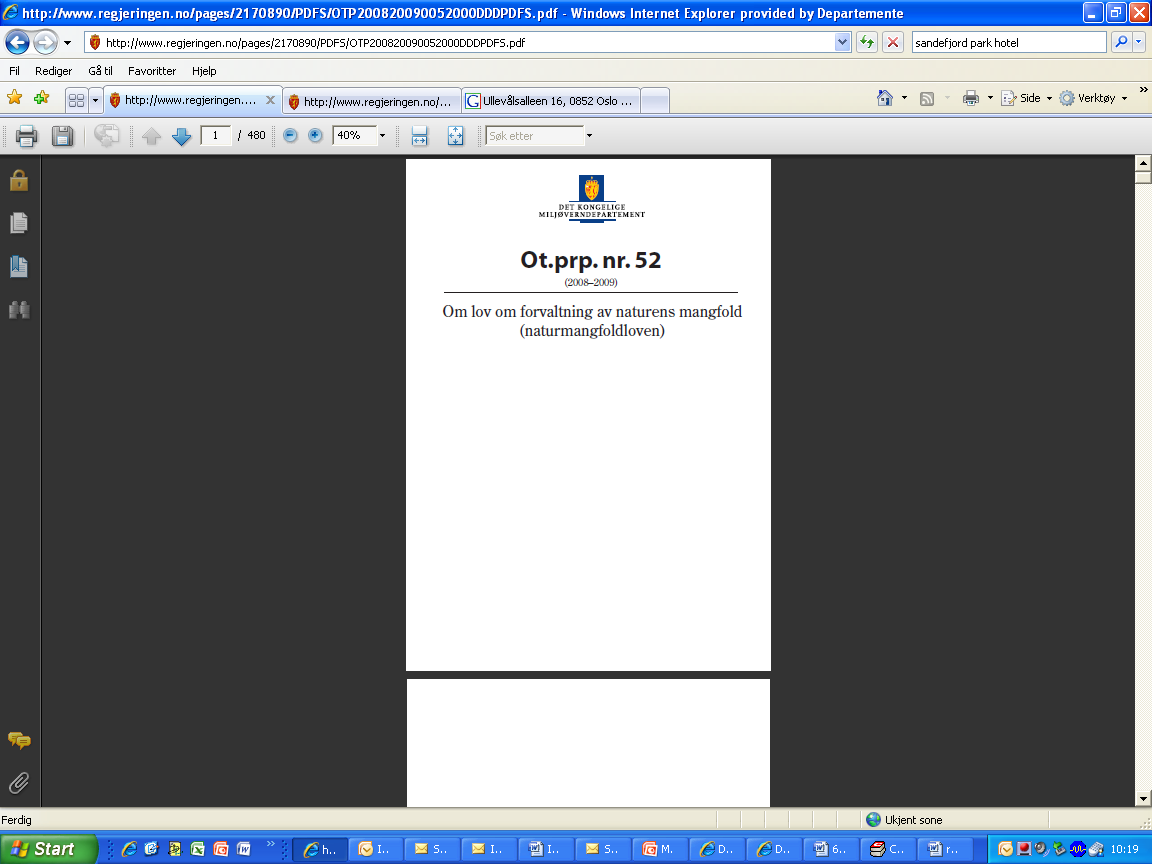 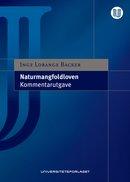 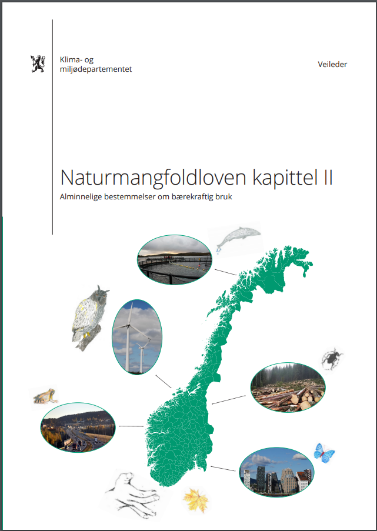 